37 West Broad Street, Suite 101 | Tamaqua PA 18252
570-668-1880 | chamber@tamaqua.net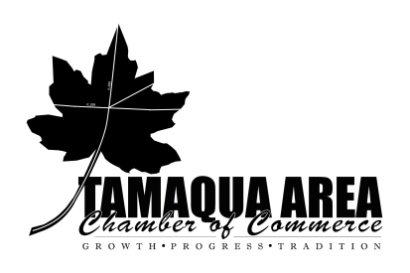 Find us on the web: tamaqua.netLike us on Facebook: Tamaqua Area Chamber of CommerceHOMETOWN HEROES Banner Program 2020Full name of Hometown Hero in photo: ______________________________________________Description of service: __________________________________________________________________________________________________________________________________________________________________________________________________________________________Hometown: _____________________________________________________________________Name of person/organization sponsoring banner: ______________________________________Sponsor’s contact number: _________________________________________________________Sponsor’s address: ________________________________________________________________________________________________________________________________________________Email address: ___________________________________________________________________Photo ReleaseI (we) herby grant the Tamaqua Area Chamber of Commerce permission to use the attached photo(s) which include a likeness of myself, a friend, or family member for the Chamber’s Hometown Heroes Banner Program and for that program’s promotion. In addition, I (we) take full responsibility that all information provided about the person/people being honored is accurate and correct.Signature ____________________________________________________ Date ______________Printed Name____________________________________________________________________Sponsor Information: Please provide the following information AS IT WILL APPEAR on the banner and in any Hometown Hero Program promotional materials. Space is limited for sponsorship information and may have to be edited.Sponsor ___________________________________________________________________________Do you want banner returned to you at end of program?  Yes ____*     No ____*If yes, arrangements need to be made for pick up at chamber office.